THÔNG CÁO BÁO CHÍƯu đãi phí, lệ phí đăng ký, duy trì sử dụng tên miền “.vn” tạo điều kiện cho người dân, doanh nghiệp trong các hoạt động kinh tế số, xã hội sốTrung tâm Internet Việt Nam (VNNIC) - Bộ Thông tin và Truyền thông tuyên truyền về chính sách ưu đãi phí, lệ phí đăng ký, duy trì sử dụng tên miền quốc gia “.vn” được quy định tại Thông tư số 20/2023/TT-BTC của Bộ Tài chính (thay thế Thông tư số 208/2016/TT-BTC) quy định về phí, lệ phí đăng ký và duy trì sử dụng tên miền quốc gia “.vn” và địa chỉ Internet (IP). Chính sách ưu đãi nhằm tạo điều kiện, khuyến khích người dân, doanh nghiệp tiếp cận, khai thác các giá trị của việc sử dụng tên miền .vn gắn với các dịch vụ số (Website kinh doanh thương mại điện tử, blog, email…) trong các hoạt động phát triển kinh tế số, xã hội số. Thông tư được ban hành ngày 13/4/2023 và chính thức có hiệu lực ngày 01/06/2023 với một số nội dung đáng chú ý như sau:Chính sách ưu đãi đặc biệt đối với tên miền “.id.vn”, “.biz.vn” 	Một trong những điểm nổi bật nhất của Thông tư 20 là chính sách ưu đãi khi đăng ký tên miền “.id.vn”, “.biz.vn” nhằm giúp người dân đã tiếp cận và khai thác các không gian tên miền để phục vụ cho từng nhu cầu sử dụng. Cụ thể, kể từ ngày 01/6/2023 đến hết ngày 31/12/2025, công dân Việt Nam có độ tuổi từ đủ 18 đến 23 đăng ký sử dụng tên miền “id.vn”; doanh nghiệp mới thành lập trong vòng 1 năm kể từ thời điểm đăng ký tên miền, hộ kinh doanh có giấy chứng nhận đăng ký thành lập đăng ký tên miền “biz.vn” sẽ được ưu đãi không thu phí, lệ phí trong 2 năm kể từ ngày tên miền được cấp. Các đối tượng ưu tiên trên sẽ chỉ phải nộp lệ phí từ năm thứ 3 tính từ ngày tên miền được cấp. 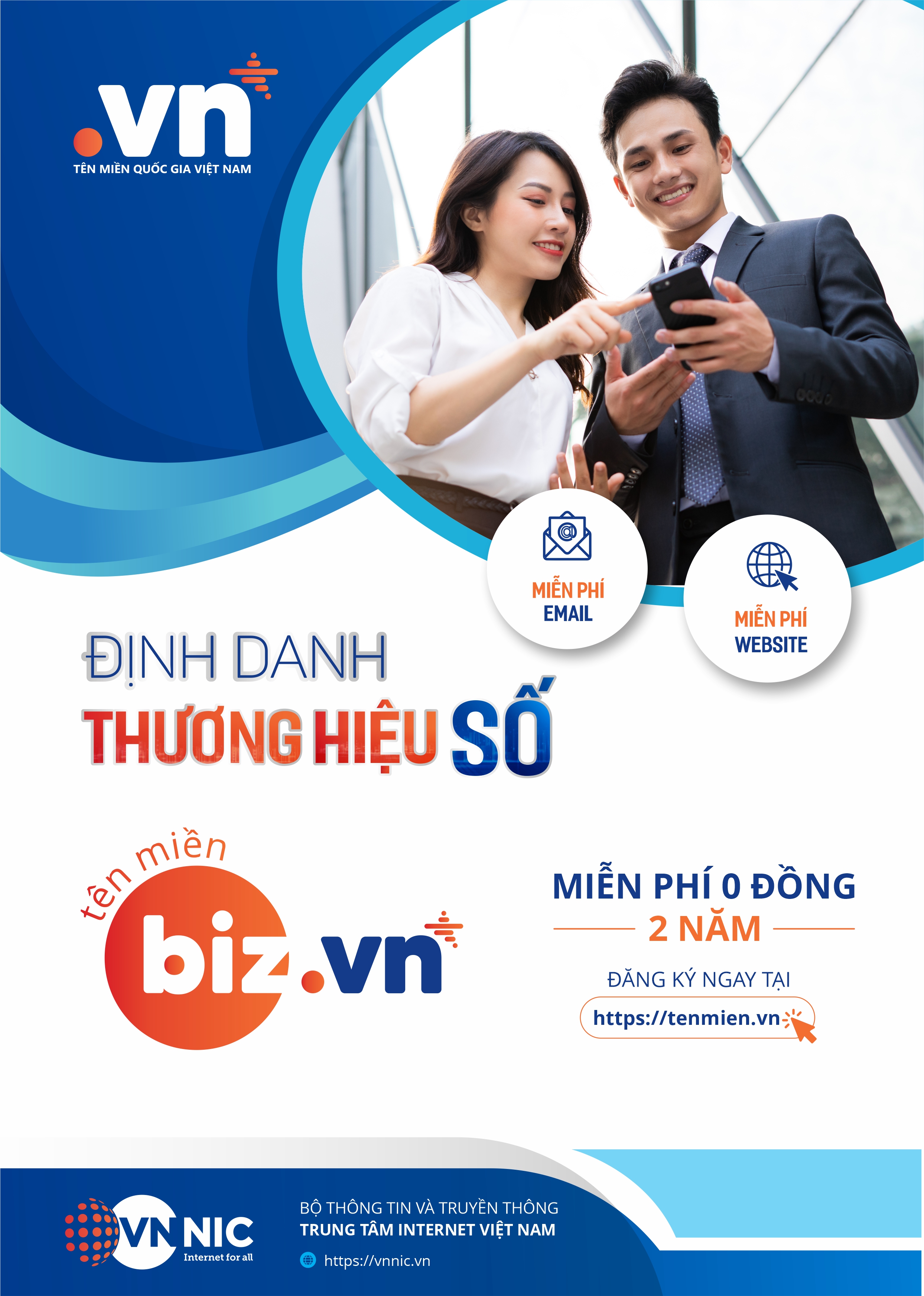 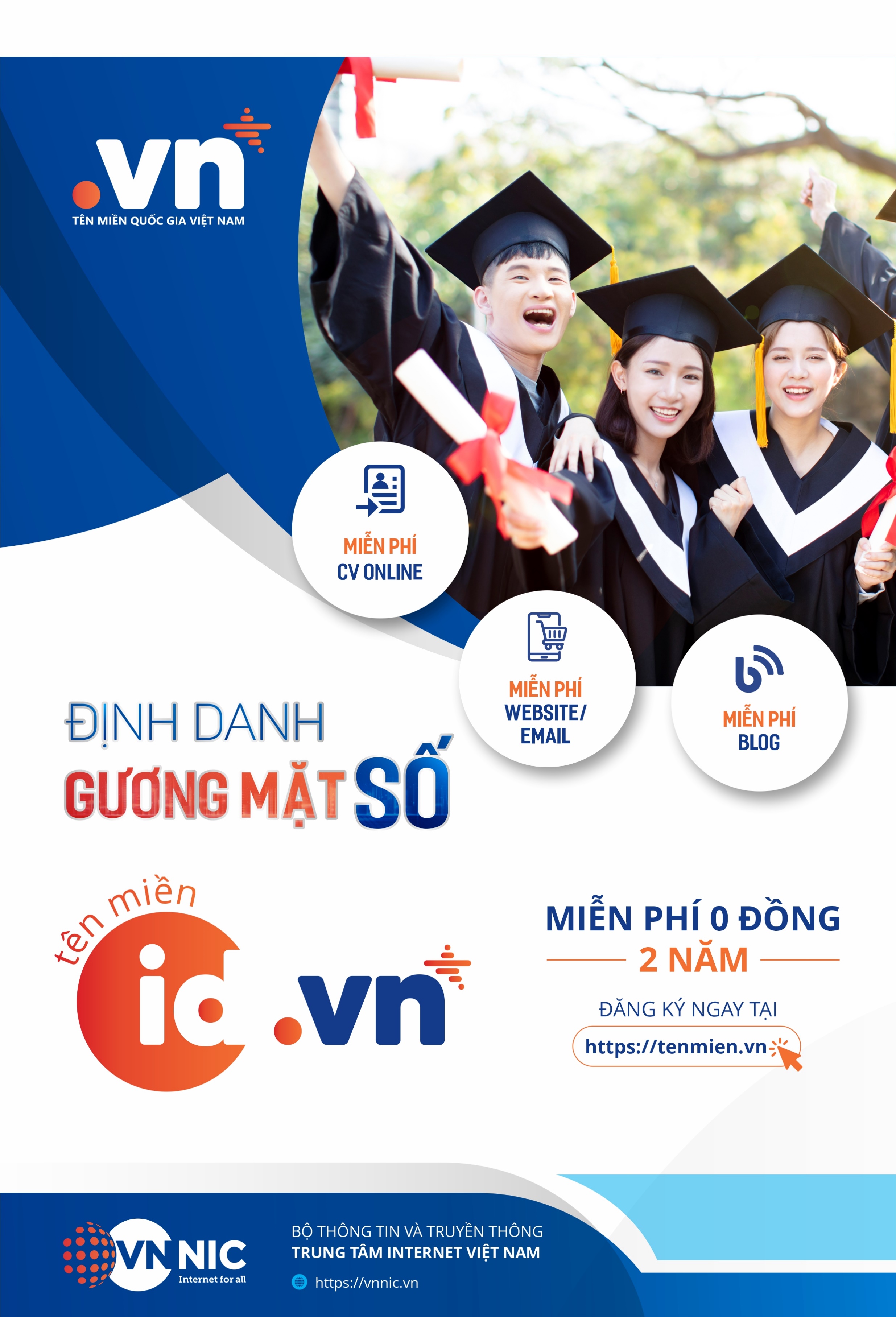 Đây được coi là những điều chỉnh nổi bật trong Thông tư 20 với mục đích giúp giới trẻ trải nghiệm và nâng cao kỹ năng số, tìm kiếm cơ hội việc làm, kết nối cộng đồng thông qua việc tự mình xây dựng thương hiệu cá nhân trên Internet với website cá nhân gắn với tên miền “id.vn”, các doanh nghiệp nhỏ và vừa, hộ kinh doanh có nhu cầu xây dựng, phát triển thương hiệu, kinh doanh trực tuyến với các dịch vụ số sử dụng tên miền “biz.vn”... Không gian tên miền mới id, ai, io.vnKể từ ngày 01/6/2023, người dân có thể chính thức được đăng ký sử dụng các đuôi tên miền mới như “ai.vn” (lĩnh vực trí tuệ nhân tạo), “id.vn” (thương hiệu cá nhân trực tuyến), và “io.vn” (lĩnh vực công nghệ số) với chính sách ưu đãi đặc biệt. Người dân có thể sở hữu tên miền quốc gia và tham gia vào không gian tên miền mới, đáp ứng những nhu cầu cấp thiết của kỷ nguyên số. Trong thời kỳ CMCN 4.0, cùng sự bùng nổ của trí tuệ nhân tạo (AI), lĩnh vực trí tuệ nhân tạo và công nghệ số đang là những thị trường tiềm năng để đầu tư và nghiên cứu. Chương trình chuyển đổi số quốc gia đến năm 2025, định hướng đến năm 2030 cũng nêu rõ chủ trương tập trung ưu tiên phát triển công nghệ thông tin, công nghiệp điện tử, trí tuệ nhân tạo để đáp ứng các yêu cầu hạ tầng số. Do vậy, xu hướng trên được dự báo sẽ mở ra những cơ hội cho những ai là chuyên gia, kinh doanh, khởi nghiệp trong lĩnh vực công nghệ, trí tuệ nhân tạo xây dựng danh tính số, thương hiệu cá nhân trên không gian mạng. Giảm phí, lệ phí để thúc đẩy sử dụng tên miền quốc gia	Theo Thông tư 20, mức thu lệ phí đăng ký hầu hết các tên miền quốc gia “.vn” đã được điều chỉnh giảm sâu từ 50% - 91,6%, mức thu phí duy trì tên miền “.vn” một số đuôi tên miền giảm từ 30%-33%. Những ưu đãi trên được điều chỉnh phù hợp, đảm bảo phủ rộng các đối tượng sử dụng, qua đó, góp phần thúc đẩy hoạt động chuyển đổi số đang được Chính phủ quyết liệt triển khai trên diện rộng. Các doanh nghiệp, người dân có thể dễ dàng tiếp cận và sở hữu tên miền quốc gia ứng dụng vào đời sống thực tế như kinh doanh, mở gian hàng trực tuyến, xây dựng thương hiệu,... Từ các chính sách thúc đẩy sử dụng tên miền quốc gia nói riêng và các dịch vụ trực tuyến trong nước nói chung sẽ được phát triển, người dân, doanh nghiệp có được một công cụ, giải pháp an toàn để sử dụng trên môi trường Internet với chi phí thấp.Thông tư số 20/2023/TT-BTC chính thức có hiệu lực từ ngày 01/06/2023 sẽ là cú hích thúc đẩy các hoạt động đăng ký và sử dụng tên miền “.vn” với các dịch vụ trực tuyến. Kết quả này phản ánh nỗ lực của VNNIC - Bộ Thông tin trong việc hỗ trợ người dân, doanh nghiệp tiếp cận các dịch vụ số  với chi phí tối ưu nhất, từ đó góp phần phát triển an toàn, bền vững Internet Việt Nam, thúc đẩy chuyển đổi số, kinh tế số, xã hội số và vị thế của Việt Nam trong tiến trình hội nhập thế giới. Thông tin đầu mối liên hệ:Bà Lưu Thị Thu Trang – Phụ trách truyền thông Trung tâm Internet Việt NamĐiện thoại: 0972890057, Email: lttrang@vnnic.vnĐịa chỉ: Tầng 24, tòa nhà VNTA, Dương Đình Nghệ, Yên Hòa, Cầu Giấy, Hà Nội.